АДМИНИСТРАЦИЯИЗВЕКОВСКОГО СЕЛЬСКОГО ПОСЕЛЕНИЯНОВОДУГИНСКОГО РАЙОНА СМОЛЕНСКОЙ ОБЛАСТИП О С Т А Н О В Л Е Н И Е   от  10 ноября 2023года           № 65Об утверждении порядка деятельности воинских кладбищ и военных мемориальных кладбищ (находящихся в ведении органов местного самоуправления) на территории муниципального образования Извековское сельское поселение Новодугинского района Смоленской области       В соответствии Федеральными законами от 12 января 1996 года 8-ФЗ «О погребении в похоронном деле», от 6 октября 2003 года № 131-ФЗ «Об общих принципах организации местного самоуправления в Российской Федерации», Законом Российской Федерации от 14 января 1993 г. № 4292-1 «Об увековечении памяти погибших при защите Отечества», руководствуясь Уставом Извековского сельского поселения Новодугинского района Смоленской области (новая редакция)Администрация Извековского сельского поселения Новодугинского района Смоленской области п о с т а н о в л я е т:1.Утвердить порядок деятельности воинских кладбищ и военных мемориальных кладбищ (находящихся в ведении органов местного самоуправления) на территории муниципального образования Извековское сельское поселение Новодугинского района Смоленской области (прилагается).2. Обнародовать настоящее постановление  в соответствии с Уставом Извековского сельского поселения Новодугинского района Смоленской области и разместить на официальном сайте в информационно-телекоммуникационной сети «Интернет».3. Контроль за выполнением настоящего постановления оставляю за собой.Глава муниципального образованияИзвековское сельское поселение  Новодугинского района Смоленской области                                          Л.П.СувороваУТВЕРЖДЕНпостановлением Администрации Извековского сельского поселения Новодугинского района Смоленской областиот 10.11.2023 № 65ПОРЯДОКдеятельности воинских кладбищ и военных мемориальных кладбищ (находящихся в ведении органов местного самоуправления) на территории муниципального образования Извековское сельское поселение Новодугинского района Смоленской области1. Порядок деятельности воинских кладбищ и военных мемориальных кладбищ (находящихся в ведении органов местного самоуправления) на территории муниципального образования Извековское сельское поселение Новодугинского района Смоленской области (далее - Порядок) разработан в целях  реализации полномочий органов местного самоуправления в области организации ритуальных услуг и содержания мест захоронения в соответствии с Федеральными законами от 6 октября 2003 года № 131-ФЗ «Об общих принципах организации местного самоуправления в Российской Федерации», от 12 января 1996 года 8-ФЗ «О погребении и похоронном деле», Законом Российской Федерации от 14 января 1993 г. № 4292-1 «Об увековечении памяти погибших при защите Отечества» и устанавливает единые требования к порядку деятельности воинских кладбищ и военных мемориальных кладбищ (находящихся в ведении органов местного самоуправления) на территории _ муниципального образования Извековское сельское поселение Новодугинского района Смоленской области (далее – кладбища, воинские кладбища и военные мемориальные кладбища).2. На территории муниципального образования Извековское сельское поселение Новодугинского района Смоленской области могут создаваться                                                    воинские кладбища и военные мемориальные кладбища.Воинские кладбища предназначены для погребения умерших (погибших) военнослужащих, граждан, призванных на военные сборы, сотрудников органов внутренних дел, Государственной противопожарной службы, органов по контролю за оборотом наркотических средств и психотропных веществ, сотрудников учреждений и органов уголовно-исполнительной системы, органов принудительного исполнения Российской Федерации, участников войны, лиц, уволенных с военной службы (службы), если это не противоречит волеизъявлению указанных лиц или пожеланию супруга, близких родственников или иных родственников.Военные мемориальные кладбища предназначены для погребения и увековечения памяти погибших (умерших) при защите Отечества, круг которых определяется Законом Российской Федерации от 14 января 1993 г. № 4292-1 «Об увековечении памяти погибших при защите Отечества».На военных мемориальных кладбищах могут создаваться семейные (родовые) захоронения.3. Размер предоставляемого участка земли для захоронения на воинском и военном мемориальном кладбище составляет 5 кв.м. (2,20м x 2,20м). Размер предоставляемого участка земли для создания семейного (родового) захоронения на военном мемориальном кладбище составляет 16 кв.м. (4м х 4м). Каждое захоронение, произведенное на территории кладбища, регистрируется в книге регистрации захоронений (захоронений урн с прахом), а также выдается свидетельство о регистрации захоронения. Регистрация захоронений осуществляется при наличии медицинского свидетельства о смерти или свидетельства о смерти, выданного органами ЗАГС, а регистрация захоронения урны с прахом - при наличии свидетельства о смерти, выданного органами ЗАГС, и справки о кремации. 4. Установка намогильных сооружений (надгробий) и оград на кладбищах допускается только в границах предоставленных мест захоронения. Устанавливаемые намогильные сооружения (надгробия) и ограды не должны иметь частей, выступающих за границы мест захоронения или нависающих над соседними местами захоронений и превышать по высоте следующие размеры: ограды - 0,8 м, цоколи - 0,2 м, памятники - 2 м, склепы - 3 м. 5. Надписи на намогильных сооружениях (надгробиях) должны соответствовать сведениям о действительно захороненных в данном месте умерших.6. Срок использования намогильных сооружений (надгробий) и оград не ограничивается, за исключением случаев признания объекта в установленном порядке ветхим, представляющим угрозу здоровью людей, сохранности соседних мест захоронения.7. Кладбища открыты для посещения ежедневно с 8.00 до 19.00.8. Захоронение на кладбищах осуществляется в рабочие дни с 9.00 до 17.00. В выходные и праздничные дни захоронение на воинских кладбищах и военных мемориальных кладбищах осуществляется с 9.00 до 15.00.9. На территории кладбищ посетители должны соблюдать общественный порядок и тишину.10. Посетители кладбища имеют право:устанавливать памятники в соответствии с требованиями настоящего порядка;сажать цветы на могильном участке;проезжать на территорию кладбища в случае установки (замены) надмогильных сооружений (памятников, ограды и т.д.);другие права, предусмотренные действующим законодательством.11. На территории кладбищ посетителям запрещается:осуществлять погребение умерших, установку намогильных сооружений без согласования с уполномоченным лицом в сфере погребения;повреждать намогильные сооружения, оборудование кладбищ;засорять территорию кладбищ;ломать зеленые насаждения, рвать цветы;осуществлять выгул и выпас домашних животных, ловить птиц;разводить костры, добывать песок, глину, гравий и иные общераспространенные полезные ископаемые;устанавливать ограды участков земли под будущее погребение (за исключением семейных (родовых) захоронений);оставлять демонтированные намогильные сооружения при их замене или осуществлении благоустройства на территории кладбищ;находиться на территории кладбищ после их закрытия.12. Обязанность по содержанию и благоустройству воинских захоронений, а также по содержанию неблагоустроенных (брошенных) могил возлагается на исполнительно-распорядительный орган местного самоуправления поселения.13. За нарушение настоящего Порядка виновные лица несут ответственность в соответствии с действующим законодательством.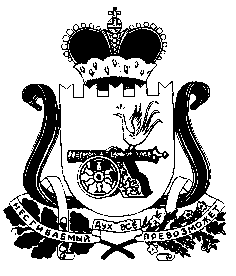 